Der Verwendungsnachweis setzt sich aus dem Sachbericht und dem zahlenmäßigen Nachweis zusammen.1. SachberichtIm Sachbericht sind folgende Fragen zu behandeln:(Falls der vorgegebene Platz für Ihre Antworten nicht ausreicht, bitte in einer Anlage ergänzen!)Verlauf des Vorhabens, Besonderheiten:Allgemeine Erkenntnisse und Erfahrungen, Hinweise und Anregungen für künftige Vorhaben:3. PrüfungUnterhält der Zuwendungsempfänger eine eigene Prüfungseinrichtung, ist von dieser der Verwendungsnachweis zu prüfen und die Prüfung unter Angabe des Ergebnisses zu bescheinigen (Nr. 8.2 ANBest-P):4. ÖffentlichkeitsarbeitAnhand von Beispielen (z. B. Flyer, Pressemitteilung, Zeitungsartikel, Zertifikat) ist zu belegen, dass auf die finanzielle Beteiligung des Landes hingewiesen wurde.5. ErklärungenDer Zuwendungsempfänger erklärt:dass das Vorhaben entsprechend dem Antrag und der gültigen Förderkriterien durchgeführt wurde, und dass wesentliche Änderungen entsprechend der Mitteilungspflicht gemäß Nr. 5 ANBest-P mitgeteilt wurden;dass die Ausgaben notwendig waren, wirtschaftlich und sparsam verfahren worden ist und die Ausgaben mit den Büchern und Belegen übereinstimmen;dass das Formular nicht verändert (keine Spalten/Zeilen hinzugefügt oder gelöscht) wurde.PRÜFUNGSVERMERK DES MINISTERIUMS1.	Der VN wurde geprüft.2. 	 Es ergaben sich keine Beanstandungen.	 Es ergaben sich folgende Beanstandungen:3.	 Der VN wird anerkannt.4. Auszahlung veranlassen bei Ref. 9505:5. ggf. Eintrag Förderliste Landesrechnungshof:6. ggf. Eintrag weitere Mittelkontrollliste:7. ggf. WV:       8. z.d.A.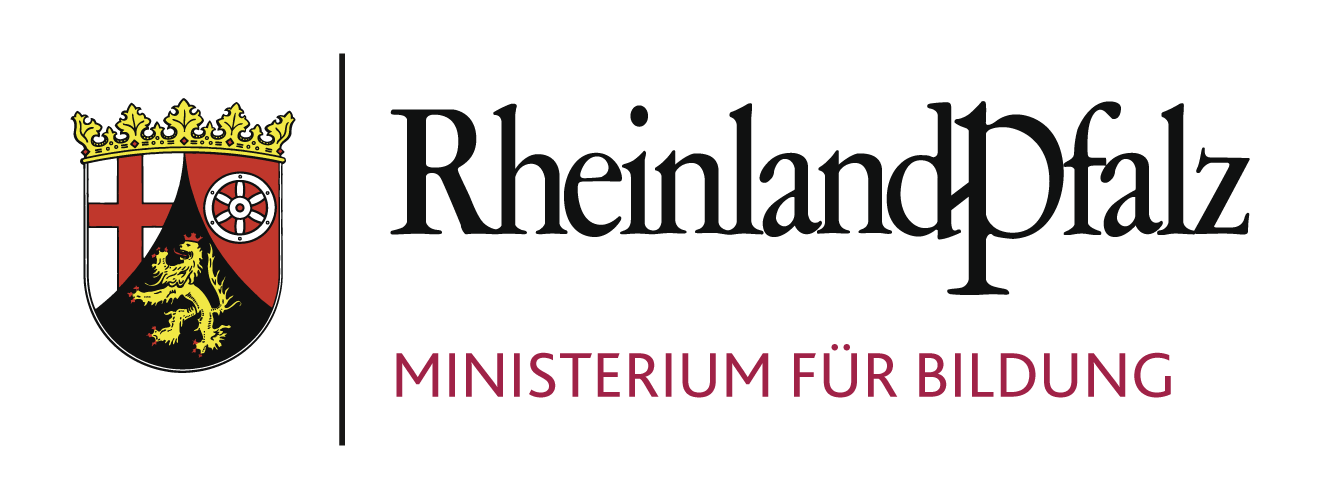 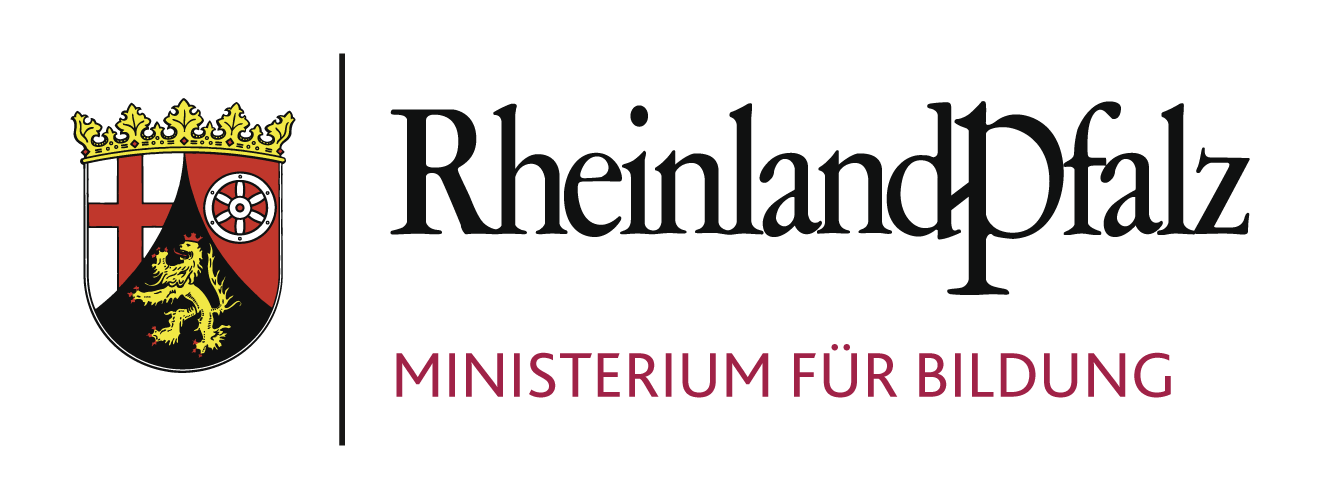 Förderung von Maßnahmen mit dem Schwerpunkt „Singen und Musizieren in Kindertagesstätten und Schulen“ Verwendungsnachweis Bitte beim Ministerium für Bildung, Mittlere Bleiche 61, 55116 Mainz am Ende des Vorhabens und ggf. bei einem Mittelabruf für Teilbeträge einreichen.ZuwendungsempfängerAnschriftBearbeiter/Bearbeiterin
(für evtl. Rückfragen)Herr/Frau:      Herr/Frau:      Bearbeiter/Bearbeiterin
(für evtl. Rückfragen)Telefon:      E-Mail:      Bankverbindung des ZuwendungsempfängersBankverbindung des ZuwendungsempfängersBankverbindung des ZuwendungsempfängersKontoinhaberBankBICIBANVerwendungszweckAktenzeichen des Vorhabens(s. Bewilligungsbescheid des Ministeriums)Zeitraum des Vorhabens:vombis2. Zahlenmäßiger Nachweis: Eine Auflistung der Ausgaben ist beizufügen. Die entsprechenden Einzelrechnungen und Einzelbelege sind beim Zuwendungsempfänger aufzubewahren (siehe unter „Nachweis der Verwendung“ in den Nebenbestimmungen der Bewilligung).Mittelabruf eines Teilbetrags (nur auszufüllen bei Mittelanforderung während der Laufzeit des Vorhabens )Ausgaben bislangBetrag	Honorare einschl. Steuern und Sozialabgaben 	Sachkosten 	sonstiges (bitte erläutern)Beantragter Teilbetrag 0,00 €Endabrechnung (nach Abschluss des Vorhabens)AusgabenBetrag	Honorare einschl. Steuern und Sozialabgaben 	Sachkosten 	sonstiges (bitte erläutern)Gesamtkosten 0,00 €Finanzierung	Eigenmittel	Drittmittel öffentliche Hand (bitte Behörde benennen)	Sonstige Einnahmen (bitte erläutern)	Beiträge der Erziehungsberechtigten
	(entfällt bei Anträgen im Bereich Kindertagesstätten!)	Teilnahmebeiträge bei Fortbildungen (bitte erläutern) 	Sonstige Beiträge (bitte erläutern) Summe 0,00 €Ungedeckt = tatsächlich beantragte Zuwendung aus Landesmitteln (max. 60% der förderfähigen Gesamtkosten)0,00 €Gesamtfinanzierung (Finanzierungsmittel) Diese Summe muss 100% ergeben - alle Kosten müssen gedeckt sein. 0,00 €%-Angabe zu den Gesamtkosten (max. 60% der förderfähigen Kosten)Ort, DatumRechtsverbindliche Unterschrift Ort, DatumRechtsverbindliche Unterschrift und Stempel/SiegelOrt, DatumUnterschrift des/der Prüfenden